Souligne le sujet dans chaque phrase :Ma sœur aime se baigner en mer.Dans son lit, Marc voit la lune.Chaque jour, nous nettoyons la plage .Ma mère et ma tante aiment voyager en Italie.On arrive toujours en retard.Dans le forêt, la gardienne habite dans une vieille maison.Remplace les pronoms personnels par un sujet de ton choix. Attention aux accords :Elles aiment bien le football.Les filles aiment bien le football.Il décore le sapin.  Mon père décore le sapin.Ils adorent les bananes.  Le singes adorent les bananes.Elle est sur le bureau du professeur.  La gomme est sur le bureau du professeur.Complète les phrases par un groupe nominal de ton choix :Les élèves de CE2 veulent aller à la piscine.Ma sœur est de petite taille.L’oisillon apprend à voler.Les filles de mon village chantent dans une chorale.Complète chaque phrase avec le verbe «  avoir » :Elle a trois frères.Nous avons des cheveux noirs.Vous avez de beaux yeux.Tu as l’air étonné.On a une belle voix.Mets les phrases suivantes au pluriel. Attention aux accords.Il marche lentement.  Ils marchent lentement.Ma sœur a grandi cette année.  Mes sœurs ont grandi cette année.J’ai mal au ventre.  Nous avons mal au ventre.Tu danses rapidement.  Vous dansez rapidement.Tu es grand.  Vous êtes grands.Je danse  rapidement.  Nous dansons rapidement.Il a oublié de manger.  Ils ont oublié de manger.Transforme les phrases affirmatives en phrases interrogatives . (Utilise les 3 formes).Il a froid.Il a froid ?Est-ce qu’il a froid ?A-t-il froid ?	Tu danses rapidement.Tu danses rapidement ?Est-ce que tu danses rapidement ?Danses-tu rapidement ?Remplace les phrases suivantes  par  «  a »  ou   « à » .  Il a neigé toute la nuit.Le vent a soufflé fort à  l’extérieur.Théo  a  des billes pour  jouer avec son frère.Marie passe ses vacances à la mer.La mariée a  un bouquet à la main.À 21 heures, tout le monde dort.À l’école maternelle, Victor  a deux copains.Il a toujours sommeil à la fin du repas.        Le Palais de l’empereur était le plus beau du monde. Le jardin du roi était si  vaste ; si l’on marchait longtemps, on arrivait à une forêt avec des arbres superbes. Sous les arbres, dans leurs branches, vivait un rossignol dont le chant était si merveilleux. Tous les voyageurs venaient admirer le palais de  l’empereur mais quand on les menait entendre le rossignol, tous étaient éblouis par sa voix. Toute la ville parlait de l’oiseau miraculeux.        Un jour, l’empereur confia à ses gardiens la tâche d’aller à la recherche de ce rossignol et de le capturer. Il les ordonna de poser une cage d’or au milieu du salon pour y enfermer le rossignol. Le rossignol était très triste mais il était obligé d’obéir.         Et voilà qu’il fut emprisonné dans cette cage. Son rythme de vie changea. Après un certain temps, son chant devint mélancolique mais le roi en était ravi.         Le roi était prêt à tout faire, mais le rossignol ne réclamait que sa liberté.         Un jour, l’empereur, fou de rage, appela tous les soigneurs pour l’aider. Mais l’oiseau s’obstinait à sa liberté.Lis le texte ci-joint puis réponds aux questions suivantes.Où se passe l’histoire ?L’histoire se passe au palais dans le jardin du roi.Où vivait le rossignol ?Le rossignol vivait sous les arbres, dans leurs branches.Pourquoi toute la ville parlait de cet oiseau miraculeux ?Toute la ville parlait de cet oiseau miraculeux parce qu’il a une voix éblouissante.Pour quelle raison le rossignol était si triste ?Le rossignol était si triste parce que l’empereur l’a enfermé dans une cage d’or au milieu du salon.Que voulait obtenir le rossignol?Le rossignol voulait obtenir sa liberté.Propose un titre à cette histoire.          L’empereur et le rossignol - Le pauvre rossignol emprisonnéSelon toi, est-ce un privilège à un oiseau de vivre dans une cage en or ? Justifie ta réponse.Ce n’est pas un privilège à un oiseau de vivre dans une cage parce qu’il a besoin de sa liberté pour voler très haut dans le ciel.Trouve dans le texte un mot de la même famille de :mélancolie : mélancolique               prison : emprisonnéDonne le sens des mots suivants : éblouis : émerveillé                  capturer : attraper mélancolique : triste                       réclamait : demandait         Donne le contraire des mots suivants en ajoutant- im ou in :correct #  incorrect                           animé # inanimémangeable # immangeable 	   possible # impossiblebuvable # imbuvable 			   mortel # immortelRange les mots suivants dans l’ordre alphabétique :roi - rossignol – liberté – cage – chant cage  -  chant  -  liberté -   roi  -  rossignol  feutre – crayon – feuille – livre – dictionnaire crayon – dictionnaire – feuille – feutre - livreTrouve dans le texte la personne désignée par chaque pronom       personnel souligné :« il »  désigne le rossignol« tous » désigne les voyageurs« les » désigne les soldats Expression écriteImagine, en quelques lignes, la ruse faite par le rossignol pour s’enfuir de sa cage. L’un de ses soigneurs lui conseilla de se calmer pour trouver un autre moyen pour faire calmer le rossignol. Un soir, par mégarde, un serviteur entra au salon et trouva le rossignol tomber raide mort au fond de sa cage. Il appela l’empereur et le dernier se mit à pleurer à chaudes larmes. Il ouvrit la porte de la cage et commnença à l’éventer mais le rossignol ne bougeait pas. Il courut rapidement vers la cuisine pour lui chercher un bol d’eau. Quand il revint, l’oiseau avait disparu et s’était posé au bord de la fenêtre. L’empereur le supplia de revenir et de rentrer chez lui. Mais l’oiseau refusa. Il ne voulait que sa liberté.CONJUGAISONVerbes aller et faire au présentVoir la vidéo en ouvrant le lien http://youtu.be/uRqq1W6kmwoVerbe  Aller au présent				Verbe  Faire au présentJe vais 							Je faisTu vas							tu faisIl, elle, on va						Il, elle, on faitNous allons							Nous faisonsVous allez							Vous faitesIls, elles vont						Ils, elles font A retenir et à écrire 5 fois auto-dictée sur une feuille.JE M’ENTRAINEAjoute le pronom personnel convenable.Il / Elle / On  va   -    Nous faisons  -   Ils / Elles  vont  -  Je / Tu fais  -                                      Ils / Elles  font - Vous allez.Réécris les phrases suivantes au présent de l’indicatif.Les soldats (aller) à la guerre.  Les soldats vont à la guerre.Nous (faire) notre devoir.  Nous faisons notre devoir.Vous (aller) assister à un tournoi.  Vous allez assister à un tournoi.Je (faire) attention en classe.  Je fais attention en classe.Ton camarade et toi (faire) trop de bruit.  Ton camarade et toi faites trop de bruit.Invente une phrase en suivant le codage.Groupe nominal (féminin-pluriel) + V. aller au présent + Complément     Les jeunes filles vont au cinéma.Pronom personnel (1ère personne du pluriel) + V. faire au présent + ComplémentNous faisons du sport.GRAMMAIREL’adjectif qualificatifVoir la vidéo en ouvrant le lien youtu.be/VjXyGW1r2tsLa règle : L’adjectif qualificatif donne une précision sur le nom qu’il accompagne.                Max a un  grand frère.                 J’ai un chien   noir.                                     adj.    nom                               nom     adj.L’adjectif qualificatif est placé avant ou après le nom qu’il qualifie. Il fait partie du groupe nominal.                        Kevin regarde [une   grosse   moto.]   groupe nominal                                                 dét.   adj.       nomJE M’ENTRAINESouligne les adjectifs qualificatifs dans les groupes nominaux.un petit oiseau – un chien affectueux – un serpent endormi –                                                   une énorme araignée noire – un joli poisson argenté  - un chevalier courageux – une bonne tarteColorie en bleu les adjectifs qualificatifs.jolie   -    nez   -   court  -  mettre  -  voir  -  bouclé  -  dire  -   bleue -  mer  - bavards Ajoute un ou plusieurs adjectifs à ces groupes nominaux.Un clown  Un clown rigoloUn monstre  Un monstre peureuxUne fée  Une gentille féeEcris une phrase contenant deux adjectifs qualificatifs.La fille porte une courte jupe bleue.ORTHOGRAPHELes homophones a - àVoir la vidéo en ouvrant le lien https://youtu.be/6kAy8Mp4QK0Règle« a »  je peux remplacer par « avait » C’est le verbe avoir. Exemple : Il a 6 ans.« à »  introduit un complément . Exemple : À midi, tous les enfants sortent à la cour.JE M’ENTRAINE.Ajoute pour chaque phrase a ou à comme il convient.Marie passe ses vacances à la mer.Elle a le choix entre plusieurs métiers.À 2 heures du matin, tout le monde dort.Mamie a un nouveau plat à gâteaux.Ton copain a l’air fatigué.La mariée a un bouquet à la main.Réécris chaque phrase avec le sujet indiqué.Nous avons de la chance .  Elle a de la chance.Vous avez une belle maison.  Il a une belle maison.Elles ont besoin d’aide.  On a besoin d’aide.Tu as le temps.  Elle a le temps.Collège des Dominicaines de notre Dame de la Délivrande – Araya-Classe : CE1                               Mars 2020 Nom: _________________________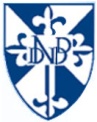 Collège des Dominicaines de notre Dame de la Délivrande – Araya-Classe : CE1                                                                    Mars 2020 – 2ème semaineNom : ________________________Collège des Dominicaines de notre Dame de la Délivrande – Araya-Classe : CE1                                                                  Mars 2020 – 3ème semaineNom : ________________________Collège des Dominicaines de notre Dame de la Délivrande – Araya-Classe : CE1                                                                  Mars 2020 – 3ème semaineNom : ________________________Collège des Dominicaines de notre Dame de la Délivrande – Araya-Classe : CE1                                                                  Mars 2020 – 3ème semaineNom : ________________________